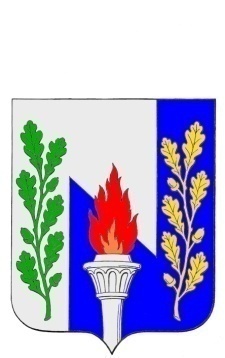 Тульская областьМуниципальное образование рабочий поселок ПервомайскийЩекинского районаСОБРАНИЕ ДЕПУТАТОВР Е Ш Е Н И ЕО назначении публичных слушаний в МО р.п.  Первомайскийпо вопросу «О внесении изменений в Устав муниципального образования рабочий поселок Первомайский Щекинского района»от  10 января    2020 г.                                                                          № 9-40Рассмотрев проект решения Собрания депутатов муниципального образования рабочий поселок Первомайский «О внесении изменений в Устав муниципального образования рабочий поселок Первомайский Щекинского района», в соответствии со ст. 28 Федерального закона от 06.10.2003 №  131 – ФЗ «Об общих принципах организации местного самоуправления в Российской Федерации», ст. 19 Устава муниципального образования рабочий поселок Первомайский Щекинского района, Положением «Об организации и проведении публичных слушаний в муниципальном образовании рабочий поселок Первомайский Щекинского района», утвержденным Решением Собрания депутатов МО р.п. Первомайский Щекинского района 23 ноября 2006 года № 18-63, на основании  статьи 27 Устава муниципального образования рабочий посёлок Первомайский Щекинского района, собрание депутатов МО р.п. Первомайский, РЕШИЛО:1. Утвердить и вынести на публичные слушания предложенный проект решения Собрания депутатов муниципального образования рабочий поселок Первомайский Щекинского района  «О внесении изменений и дополнений в Устав муниципального образования рабочий поселок Первомайский Щекинского района» (приложение).2. Назначить в муниципальном образовании рабочий поселок Первомайский Щекинского района на 23 января  2020 года в 15:00 публичные слушания по вопросу «О внесении изменений  в Устав муниципального образования рабочий поселок Первомайский Щекинского района».2.1. Местом проведения публичных слушаний определить: зал заседаний администрации муниципального образования рабочий поселок Первомайский Щекинского района; р.п. Первомайский, пр. Улитина, д.12,   2-й этаж.2.2. Предложения по проекту решения Собрания депутатов муниципального образования рабочий поселок Первомайский «О внесении изменений  в Устав муниципального образования рабочий поселок Первомайский Щекинского района» направлять в организационный комитет, расположенный по адресу: Щекинский район, рабочий посёлок  Первомайский, пр. Улитина, д. 12., телефон: 6-38-12 в срок до 22  января 2020 года в рабочие дни с 09 часов 00 минут до 17 часов 00 минут.2.3. Утвердить организационный комитет по подготовке и проведению публичных слушаний в составе:Петрухина Ольга Николаевна– заместитель председателя Собрания депутатов, председатель оргкомитета;Мамай Павел Иванович – заместитель главы администрации (по согласованию);Серебрякова Татьяна Юрьевна - депутат Собрания депутатов;Аникеева Людмила Вячеславовна – депутат Собрания депутатов;Кандрашова Мария Сергеевна – депутат Собрания депутатов;Дорохина Ольга Васильевна – референт Главы МО р.п. Первомайский;Переславская Юлия Михайловна – начальник отдела по  административно-правовым вопросам и земельно-имущественным отношениям  администрации МО р.п. Первомайский  (по согласованию); 2.4. Назначить дату первого заседания организационного комитета 
13 января 2020 года. 3. Результаты публичных слушаний довести до сведения населения муниципального образования рабочий поселок Первомайский путем официального опубликования. 4. Контроль за выполнением настоящего решения возложить на заместителя председателя Собрания депутатов (Петрухина О.Н.) и заместителя Главы администрации ( Мамай П.И.).5. Настоящее решение вступает в силу со дня подписания и подлежит официальному опубликованию.Глава муниципального образованияр.п. Первомайский                                                                           М.А. ХакимовПРОЕКТ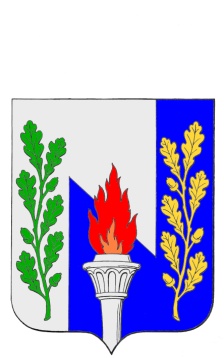 Тульская областьмуниципальное образование рабочий поселок ПервомайскийЩёкинского районаСОБРАНИЕ ДЕПУТАТОВРЕШЕНИЕот « ____ »__________2020 года                                                            №О внесении изменений и дополнений в Устав муниципального образования рабочий поселок Первомайский Щекинского районаВ целях приведения Устава муниципального образования рабочий поселок Первомайский Щекинского района в соответствие с Федеральным законом от 06.10.2003 №131-ФЗ «Об общих принципах организации местного самоуправления в Российской Федерации», на основании статей 61, 62 Устава муниципального образования рабочий поселок Первомайский Щекинского района, Собрание депутатов муниципального образования рабочий поселок Первомайский Щекинского района РЕШИЛО:1. Внести в Устав муниципального образования рабочий поселок Первомайский Щекинского района следующие изменения и дополнения:1.1. В главе 1 слова «(далее – муниципальное образование)» исключить;1.2. В статье 1:а) часть 1 изложить в новой редакции:«1. Наименование муниципального образования – городское поселение рабочий поселок Первомайский Щекинского района Тульской области. Сокращенное наименование – МО р.п. Первомайский.»;б) в части 2 после слов «поселок Первомайский» дополнить словами «Щекинского района (далее – муниципальное образование)»;1.3. В статье 2:а) в части 4 слова «других поселений» заменить словами «других муниципальных образований»;б) часть 5 изложить в новой редакции:«5. Изменение границ муниципального образования, не влекущее отнесения территорий населенных пунктов к территориям других муниципальных образований, осуществляется с согласия населения, выраженного Собранием депутатов муниципального образования. В случае, если изменение границ муниципального образования влечет изменение границ муниципального образования Щекинский район, такое изменение границ осуществляется также с учетом мнения населения муниципального образования Щекинский район, выраженного Собранием представителей муниципального образования Щекинский район.»;в) часть 7,8 изложить в новой редакции:«7. Объединение муниципального образования с одним и более муниципальными образованиями, не влекущее изменения границ иных муниципальных образований, осуществляется с согласия населения каждого из муниципальных образований, выраженного Собранием депутатов каждого из объединяемых муниципальных образований.8. Разделение муниципального образования, влекущее образование двух и более муниципальных образований, осуществляется с согласия населения каждого из образуемых муниципальных образований, выраженного путем голосования, предусмотренного Законом Тульской области от 12.09.2008 № 1083-ЗТО «О местном референдуме».»;г) дополнить частью 10 следующего содержания:«10. Преобразование муниципального образования влечет создание вновь образованных муниципальных образований в случаях, предусмотренных частями 3, 3.1-1, 5 статьи 13 Федерального закона от 06.10.2003 № 131-ФЗ «Об общих принципах организации местного самоуправления в Российской Федерации».»;1.4. В статье 7:а) впункте 5 части 1после слова «населенных» добавить слова «пунктов», после слов «муниципального образования,» дополнить словами «организация дорожного движения,»;б) в пункте 21 части 1 после слов «территории, выдача» дополнить словами «градостроительного плана земельного участка, расположенного в границах муниципального образования, выдача»;в) пункт 38 части 1 изложить в новой редакции:«38. Участие в соответствии с Федеральным законом от 24 июля 2007 года №221-ФЗ «О кадастровой деятельности» в выполнении комплексных кадастровых работ.».1.5. Пункт 5 части 1 статьи 9 признать утратившим силу.1.6. В статье 12:- в абзаце 6 части 8 после слова «прокурора» дополнить словами «Щекинского района»;- в части 12 после слова «прокурором» дополнить словами «Щекинского района».1.7. Часть 2 статьи 15.1 изложить в новой редакции:«2. Сход граждан, предусмотренный настоящей статьей, правомочен при участии в нем более половины обладающих избирательным правом жителей населенного пункта или поселения. В случае, если в населенном пункте отсутствует возможность одновременного совместного присутствия более половины обладающих избирательным правом жителей данного населенного пункта, сход граждан проводится поэтапно в срок, не превышающий одного месяца со дня принятия решения о проведении схода граждан. При этом лица, ранее принявшие участие в сходе граждан, на последующих этапах участия в голосовании не принимают. Решение схода граждан считается принятым, если за него проголосовало более половины участников схода граждан.»;1.8. В статье 16:а) Пункт 1 изложить в следующей редакции:«Под правотворческой инициативой понимается право граждан, прокурора Щекинского района, вносить в органы местного самоуправления проекты правовых актов».б) Пункт 2 изложить в следующей редакции:«С правотворческой инициативой может выступить инициативная группа граждан муниципального образования, обладающих избирательным правом, прокурор Щекинского района, в порядке, установленном нормативным правовым актом Собрания депутатов муниципального образования. Минимальная численность инициативной группы граждан устанавливается нормативным правовым актом Собрания депутатов муниципального образования и не может превышать 3  процента от числа жителей муниципального образования, обладающих избирательным правом».1.9. В части 4.1 статьи 19 слова «генеральных планов» заменить словами «генерального плана».1.10. Пункт 3 часть 1 статьи 28 изложить в новой редакции:«3) в случае преобразования муниципального образования, осуществляемого в соответствии с частями 3, 3.1-1, 5, 7, 7.2статьи 13 Федерального закона от 06.10.2003 г. № 131-ФЗ «Об общих принципах организации местного самоуправления в Российской Федерации».»;1.11.В статье 29а) часть 7дополнить словами «, если иное не предусмотрено Федеральным законом от 06.10.2003 № 131-ФЗ «Об общих принципах организации местного самоуправления в Российской Федерации».»;б) дополнить частями 7.1,7.2,7.3,7.4 следующего содержания:«7.1 Проверка достоверности и полноты сведений о доходах, расходах, об имуществе и обязательствах имущественного характера, представляемых в соответствии с законодательством Российской Федерации о противодействии коррупции депутатом Собрания депутатов муниципального образования, проводится по решению Губернатора Тульской области в порядке, установленном Законом Тульской области.7.2. При выявлении в результате проверки, проведенной в соответствии с частью 7.2 статьи 40 Федерального закона от 06.10.2003 № 131-ФЗ «Об общих принципах организации местного самоуправления в Российской Федерации», фактов несоблюдения ограничений, запретов, неисполнения обязанностей, которые установлены Федеральным законом от 25 декабря 2008 года № 273-ФЗ «О противодействии коррупции», Федеральным законом от 3 декабря 2012 года № 230-ФЗ «О контроле за соответствием расходов лиц, замещающих государственные должности, и иных лиц их доходам», Федеральным законом от 7 мая 2013 года № 79-ФЗ «О запрете отдельным категориям лиц открывать и иметь счета (вклады), хранить наличные денежные средства и ценности в иностранных банках, расположенных за пределами территории Российской Федерации, владеть и (или) пользоваться иностранными финансовыми инструментами», Губернатор Тульской области обращается с заявлением о досрочном прекращении полномочий депутата Собрания депутатов муниципального образованияили применении в отношении указанного лица иной меры ответственности в орган местного самоуправления, уполномоченный принимать соответствующее решение, или в суд.7.3. К депутату Собрания депутатов муниципального образования, представившему недостоверные или не полные сведения о своих доходах, расходах, об имуществе и обязательствах имущественного характера, а также сведения о доходах, расходах, об имуществе и обязательствах имущественного характера своих супруги (супруга) и несовершеннолетних детей, если искажение этих сведений является несущественными, могут быть применены следующие меры ответственности, предусмотренные частью 7.3-1 статьи 40 Федерального закона от 06.10.2003 № 131-ФЗ «Об общих принципах организации местного самоуправления в Российской Федерации.7.4. Порядок принятия решения о применении к депутату Собрания депутатов муниципального образования мер ответственности, указанных вчасти 7.3-1статьи 40 Федерального закона от 06.10.2003 г. № 131-ФЗ «Об общих принципах местного самоуправления в Российской Федерации», определяется муниципальным правовым актом в соответствии с законом Тульской области.»;1.12. Часть 1.1 статьи 30 исключить, соответственно изменив нумерацию частей.1.13. Статью 31 дополнить частями 4.2,4.3,4.4,4.5 следующего содержания:«4.2 Проверка достоверности и полноты сведений о доходах, расходах, об имуществе и обязательствах имущественного характера, представляемых в соответствии с законодательством Российской Федерации о противодействии коррупции главой муниципального образования, проводится по решению Губернатора Тульской области в порядке, установленном Законом Тульской области. 4.3. При выявлении в результате проверки, проведенной в соответствии с частью 7.2 статьи 40 Федерального закона от 06.10.2003 № 131-ФЗ «Об общих принципах организации местного самоуправления в Российской Федерации», фактов несоблюдения ограничений, запретов, неисполнения обязанностей, которые установлены Федеральным законом от 25 декабря 2008 года № 273-ФЗ «О противодействии коррупции», Федеральным законом от 3 декабря 2012 года № 230-ФЗ «О контроле за соответствием расходов лиц, замещающих государственные должности, и иных лиц их доходам», Федеральным законом от 7 мая 2013 года № 79-ФЗ «О запрете отдельным категориям лиц открывать и иметь счета (вклады), хранить наличные денежные средства и ценности в иностранных банках, расположенных за пределами территории Российской Федерации, владеть и (или) пользоваться иностранными финансовыми инструментами», Губернатор Тульской области обращается с заявлением о досрочном прекращении полномочий главы муниципального образованияили применении в отношении указанного лица иной меры ответственности в орган местного самоуправления, уполномоченный принимать соответствующее решение, или в суд.4.4. К главемуниципального образования, представившему недостоверные или неполные сведения о своих доходах, расходах, об имуществе и обязательствах имущественного характера, а также сведения о доходах, расходах, об имуществе и обязательствах имущественного характера своих супруги (супруга) и несовершеннолетних детей, если искажение этих сведений является несущественным, могут быть применены меры ответственности, предусмотренные частью 7.3-1 статьи 40 Федерального закона от 06.10.2003 г. № 131-ФЗ «Об общих принципах организации местного самоуправления в Российской Федерации».4.5. Порядок принятия решения о применении к главе муниципального образования мер ответственности, указанных в части 7.3-1 статьи 40 Федерального закона от 06.10.2003 № 131-ФЗ «Об общих принципах организации местного самоуправления в Российской Федерации», определяется муниципальным правовым актом в соответствии с Законом Тульской области.»;1.14. В пункте 13 части 1 статьи 33 текст «частями 3, 5, 6.2, 7, 7.2» заменить текстом «частями 3, 3.1-1, 5, 7, 7.2»;1.15. Часть 1 статьи 36 дополнить пунктом 10 следующего содержания:«10) разработка и утверждение схемы размещения нестационарных торговых объектов в порядке, установленном уполномоченным органом исполнительной власти Тульской области.»;1.16.В пункте 11 части 5 статьи 38 текст «частями 3, 5, 6.2, 7, 7.2» заменить текстом «частями 3, 3.1-1, 5,7, 7.2»;1.17.Часть 11 статьи 44 дополнить абзацем 3 следующего содержания:«Для официального опубликования (размещения) муниципальных правовых актов или соглашений также используются портал Министерства юстиции Российской Федерации «Нормативные правовые акты в Российской Федерации» (http://pravo-minjust.ru, http://право-минюст.рф, регистрация в качестве сетевого издания: Эл № ФС 77-72471 от 05.03.2018) и сетевое издание «Щекинский муниципальный вестник» (http://npaschekino.ru, регистрация в качестве сетевого издания: Эл № ФС 77-74320 от 19.11.2018). В случае опубликования (размещения) полного текста муниципального правового акта на портале Министерства юстиции Российской Федерации, в официальном сетевом издании «Щекинский муниципальный вестник», объемные графические и табличные приложения к нему в информационном бюллетене администрации и Собрания депутатов муниципального образования рабочий поселок Первомайский Щекинского района «Первомайские вести» могут не приводиться.».1.18. Часть 3 статьи 61 дополнить текстом «, прокурором Щекинского района в порядке правотворческой инициативы».2. Направить настоящее решение на государственную регистрацию в Управление Министерства юстиции Российской Федерации по Тульской области.3. Опубликовать настоящее решение в информационном бюллетене «Первомайские вести» и разместить на официальном сайте муниципального образования рабочий поселок Первомайский Щекинского района.4. Настоящее решение вступает в силу со дня его официального опубликования после государственной регистрации. 5. Контроль за исполнением настоящего решения оставляю за собой.          Глава МО р.п. Первомайский         Щекинского района                                                        М.А. Хакимов